Paszport roślin / Plant Passport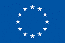 A NNNNNNNNNNNNNNNNNNNN    B PL ##/##/#####    C NNNNN    D PLPaszport roślin / Plant Passport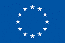 A NNNNNNNNNNNNNNNNNNNN    B PL ##/##/#####    C NNNNN    D PLPaszport roślin / Plant Passport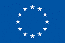 A NNNNNNNNNNNNNNNNNNNN    B PL ##/##/#####    C NNNNN    D PLPaszport roślin / Plant Passport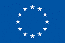 A NNNNNNNNNNNNNNNNNNNN    B PL ##/##/#####    C NNNNN    D PLPaszport roślin / Plant Passport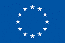 A NNNNNNNNNNNNNNNNNNNN    B PL ##/##/#####    C NNNNN    D PLPaszport roślin / Plant Passport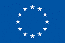 A NNNNNNNNNNNNNNNNNNNN    B PL ##/##/#####    C NNNNN    D PLPaszport roślin / Plant Passport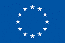 A NNNNNNNNNNNNNNNNNNNN    B PL ##/##/#####    C NNNNN    D PLPaszport roślin / Plant Passport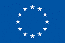 A NNNNNNNNNNNNNNNNNNNN    B PL ##/##/#####    C NNNNN    D PLPaszport roślin / Plant Passport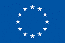 A NNNNNNNNNNNNNNNNNNNN    B PL ##/##/#####    C NNNNN    D PLPaszport roślin / Plant Passport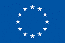 A NNNNNNNNNNNNNNNNNNNN    B PL ##/##/#####    C NNNNN    D PLPaszport roślin / Plant Passport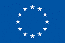 A NNNNNNNNNNNNNNNNNNNN    B PL ##/##/#####    C NNNNN    D PLPaszport roślin / Plant Passport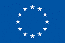 A NNNNNNNNNNNNNNNNNNNN    B PL ##/##/#####    C NNNNN    D PLPaszport roślin / Plant Passport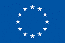 A NNNNNNNNNNNNNNNNNNNN    B PL ##/##/#####    C NNNNN    D PLPaszport roślin / Plant Passport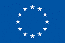 A NNNNNNNNNNNNNNNNNNNN    B PL ##/##/#####    C NNNNN    D PLPaszport roślin / Plant Passport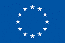 A NNNNNNNNNNNNNNNNNNNN    B PL ##/##/#####    C NNNNN    D PLPaszport roślin / Plant Passport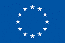 A NNNNNNNNNNNNNNNNNNNN    B PL ##/##/#####    C NNNNN    D PLPaszport roślin / Plant Passport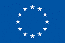 A NNNNNNNNNNNNNNNNNNNN    B PL ##/##/#####    C NNNNN    D PLPaszport roślin / Plant Passport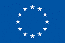 A NNNNNNNNNNNNNNNNNNNN    B PL ##/##/#####    C NNNNN    D PLPaszport roślin / Plant Passport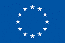 A NNNNNNNNNNNNNNNNNNNN    B PL ##/##/#####    C NNNNN    D PLPaszport roślin / Plant Passport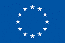 A NNNNNNNNNNNNNNNNNNNN    B PL ##/##/#####    C NNNNN    D ,mPL